HBB PTA – AGENDA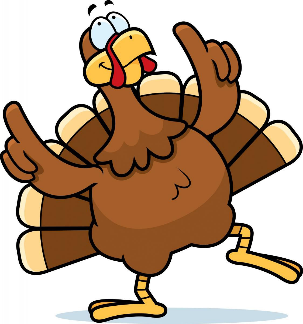 Monday, November 22nd, 2021@ 6:30 pmIntroductions/Welcomes Jen – President    ~     Rachael – Vice President    ~     Sheri – Treasurer    ~     Paula – SecretaryPRINCIPAL UPDATE  Mr. ThompsonOLD BUSINESS Treasurer’s Report Staff Requests/UpdatesSoftware Licenses request – BrainPop & RazKidsCOMMITTEE/GENERAL UPDATESHusky Haven – Tia QuinnBox Tops – Jenn NewhookSpirit Wear – Sheri CarneyBook Fair – Sheri CarneyAfter School Clubs – Mr. ThompsonMascot – Sheri CarneyGiving Tree tags – Sheri CarneyFUNDRAISING UPDATESBig Blast – Jen McKeePies & Cookies – Sheri CarneyHoliday Shoppe – Shannon/Sheri/Rachael/PaulaVOTES NEEDEDSoftware Licenses - $523 BrainPop K-3 @ $230, BrainPop 3-8 @ $175 & RazKids all levels @ $118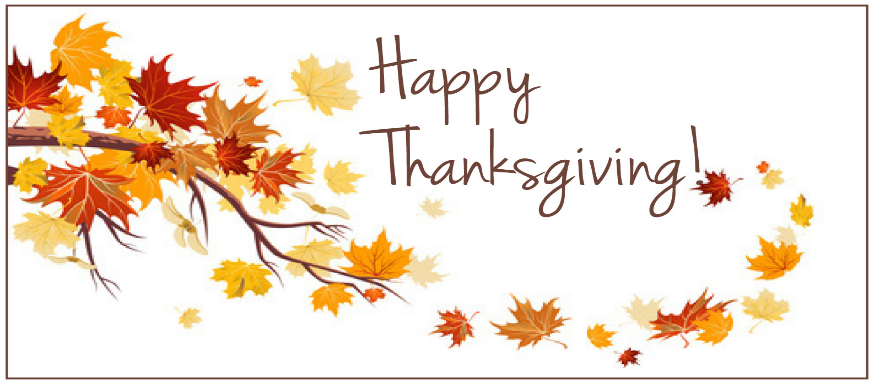 NEW BUSINESSPTA Board changesMEETING ADJOURNED:  Next meeting – TBD